St. Paul’s Episcopal Church 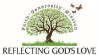 Vestry Agenda Tuesday, November 28, 2023 – 7:00 p.m. Our Vision  St. Paul’s dares to be an open embracing community; discovering, celebrating, and sharing the Love of Christ. Our Mission  St. Paul’s invites you to a spiritual journey: to love God and your neighbors near and far; to worship, pray and serve  joyfully in our community; to strive to become more Christ-like in living out the promises of our baptism that all  may know Christ ‘s healing love. Join URL: https://us02web.zoom.us/j/86483021310?pwd=T1lIVkpqUzhWKy9GaHptNGRPUHhsdz09  Our Values  St. Paul’s is Joyfully Christ-Centered… We value growth on our spiritual journey as members of the Body of Christ  We value our Anglican heritage as an authentic, evolving tradition. We value loving, compassionate service. We value gratitude and generosity as stewards of all God ‘s gifts. We value everyone and welcome all to find a place to belong in  the worship, fellowship and ministry of this parish.St. Paul’s Episcopal Church • 114 Montecito Ave. • Oakland, CA 94610 510.834.4314 • 510.834.0166 (fax) • www.stpaulsoakland.org 7:04 PM Call to order and opening prayerPresent: Fr. Mauricio Wilson,  Pamela Buckingham, Frances , Indira Balkissoon, Irene Plunkett, Richard Larson, Digger Lauter, Maura Lane, Brian Stanke5 minutesAdditions to and/or Approval of Agenda5 minutesApproval of Minutes: • September 2023 - Amendment to the B&G report: Stained glass window - instead of $5,000 the estimate ranges are from $5,000 - to $14,000 (Edit made PJKB 12-12-23) Richard, Indira, Unanimous REPORTS15 minutesFinancials • September Financials Sept - Oct. we continue to be below budget on income and over budget for expenses YTD (End of OCt.)  80% of income compared to budget 2% over on expenses• Merrill Lynch Report  • Finance Committee  - Brian & Fr. M. to discuss a ScopeReach out to Doug Jensen, Ray Baxter, former Treasurers? • Investment Committee • First Draft 2024 Budget$569k in expenses for 2024 Lots of staff turn-over coming in 2024Lack of external fundraising is an issue - this is needed to make up the differenceEach year has an ongoing deficit. We expected a deficit of $192K for 2023Our Assessment is increasing by $5K for 2024, as are our utilitiesRichard suggests we spend a lot of focused Vestry Retreat time on this issue, this year. Can the Finance Committee give a close look at this prior to? Over 2.8 percent increase in overall costs for 2024We live with the result of  St. Paul’s benevolence. Ramp up music event rentals & a focus on the Arts Event rentals are coming back slowly Indira asked to get some planning meetings on the calendar.Irene noted that there were many new faces at the Requiem & Compline and feels certain about Ben’s vision for the music program. Stewardship • 2024 Giving CampaignThe last report I received was 45 Pledges - about $155K  Well short of the goal of 80.We  have 100% Vestry participation - thank you! We have 175 households - 80 seemed doable. I am concerned, but hopeful. `10 minutes Buildings and Grounds Report - Richard overall catalog assessment of all the different spaces and aspects of B&G, plus seeking bids for stained glass window repair, as well as the masonry. Water intrusion happens at the edge of the parapets along the roof - water seeps in because they are not sealed. As a result, efflorescence comes through and creates the white chalky dust that is observable on the bricks in the church. Bay place sign has been painted. Parishioners will re-cement the sign into the ground.10 minutes Ministry Action Plan Report - Proceeding apace. Tabulating the results of our conversations and our survey in a readable report with graphs.. A PP Presentation is being prepared for the Vestry Retreat. 10 minutes Membership and Welcoming - PamCottage Dinners will continue into 2024 - Mirela is doing such a great job! Post on the bulletin boardUpdated Parish Directory this monthReaching out to new folks The Narthex has gotten moved back to the way it was before - how can we assure a new standard set up will be followed?  Put things the way I want it & tell Dan.5 minutesRector’s Report: • Advent-Christmas Schedule Sunday is ADVENT 1 Lessons & Carols in pale of Evensong3rd Sunday of Advent - Cookies & Carols after Church in the PH Sunday Dec. 174th Sunday of Advent - 4 services AG will be cleaning & greening on 12/23Church will be cleaned the week of Dec. 23, after the concerts 8am10am5pm10:30-11pm10am XMas DayOffice closed 12-26 thru Jan 2• 2024 Staff Transitions 7 staff transitions in 2024:Parish AdminDan &  Elaine leave in JuneJoan leaving in 2024Carolyn Gary is thinking about moving back to KentuckyFr. Christian is retiring after XMas of 2025• P.A. Job Posting - Vestry comments welcome. Fr. M. wants to post by Dec. 15• 2024 Clergy Housing Resolutions The IRS allows clergy to set aside part of their salary as non-taxable income as a housing allowance. The Vestry has to approve this each year. Carolyn’sMauricio’sFr. ChristianRichard, Indira , UnanimousANNUAL MEETING - Sunday, February 4th. Vestry Retreat Feb. 17th @ the School Library @ 9amOutgoing: Maura, Fran & Brian are the Nominating Committee. Fran will be the convener.  UNFINISHED BUSINESS5 minutes• St. Paul’s Fund-Raising Committee • Communications CommitteeNEW BUSINESS2024 Employee Benefits Policy The policy Vestry approved for 2023This was approved via email. Big Day election of the 9th Bishop; please pray for all involved: our Clergy, Maurico, Carolyn & Gary and our Delegates; Paula, George, Jeanette.8:30 PM AdjournmentNext Meeting  Tuesday, December 19 – 7:00 p.m.